                     Załącznik nr 4 do Regulaminu rekrutacji i uczestnictwa w  projekcie 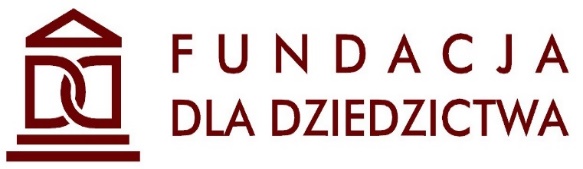 pn  „Mistrz Tradycji – twórczyni ludowa Małgorzata Mateja”REZYGNACJA Z  UCZESTNICTWA W PROJEKCIEJa, niżej podpisana/y oświadczam, że mój syn/córka:………………………………………………………………………...........................................(imię i nazwisko dziecka)rezygnuję z udziału w Projekcie pn. „Mistrz Tradycji – twórczyni ludowa Małgorzata Mateja”.Powód rezygnacji:………………………………………………………………………………………………….……………………………………………………………………………………………...........……………………………………………………………………………………………………………………………………………………………………………………………………..………………………………………………………………………………………………….…………………………………………………………………………………………………..………………………………………………………………………………………………………………………………………………………………………………………………* w przypadku osoby niepełnoletniej wymagany jest również czytelny podpis rodzica/opiekuna prawnego……………………………………….miejscowość, data………………………………………..podpis uczestnika…………………………………………podpis rodzica/opiekuna prawnego uczestnika